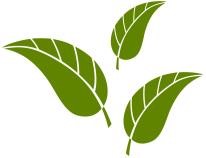  INFORMATION SHEET 48th ANNUAL WOODSTOCK APPLES & CRAFTS FAIR & FOOD TRUCK FESTIVAL DATE:  Columbus Day Weekend - Saturday & Sunday, October 10th & 11th, 2020TIME:  10:00 AM to 5:00 PM - Saturday and 10:00 AM to 4:00 PM Sunday (CARS WILL BE LET IN AT 9:45am) PLACE: Bailey's Meadows, Route 4 East, Woodstock, Vermont                (East of the Woodstock village - just outside of the village limits - across from The Worthy Kitchen)                      FEES:  Total Due for under the tent= $215              Total due for food trucks  = $215 electricity is limited and an additional $25              Total Due for bring your own tent= $165 DEADLINE: IT IS A FIRST APPLY FIRST ACCEPTED BASIS. WHEN SPACES ARE FILLED ACCEPTANCE IS CLOSED!   ATTENDANCE: The Fair is for two days and you are required to attend both days! SPONSOR: WOODSTOCK RECREATION CENTER, INC., 54 RIVER STREET, WOODSTOCK, VT  05091 COORDINATOR: Gail Devine WHEN AND WHERE TO REGISTER: Setup is all day Friday and 7:30 AM Saturday.  Please be prompt!  You can set up on Friday and we highly recommend it. You are responsible for remembering your packet, and locating your space by looking at the maps. There will not be someone on the grounds at all times on Friday to assist you. I will be on the grounds all Day Saturday and Sunday. Your packet includes a layout of the fair, your booth space number, directions to get to the fair and vendor badge(s). You MUST attend the fair for both days!  I can’t stress the fact enough that you need to bring your packet in order to find your space!    Parking is limited and each crafts person is limited to TWO vehicles each day. Please park along the tree line. You must move your car by 9:30 am both days. This is Mandatory in order to keep the parking area organized. There is NO SMOKING or lighted fires under the tents. (You are allowed to smoke in the parking area only.) DISPLAYS/SET UP: Tables, chairs and everything needed for set up and actual installation of displays is the responsibility of the vendor.  Displays may not block off another person's booth to the public, or to the light.  Consideration must be given as to appropriate height and the sturdiness of the structure, so that it doesn't topple over into adjoining booths.  Displays may be left overnight at YOUR OWN RISK.  There will be all night security Friday & Saturday.  	- 	OVER – JURYING: All work displayed at the Fair must be the work of the registered craftsperson and, when at all possible, the craftsperson should attend the booth.  Only crafts agreed upon may be sold.  Assembled kits do not qualify unless the entire piece was made by the craftsperson.  Your slides/photos will be juried, and it is helpful to list on your application shows you have been in or guilds to which you belong. Food producers should provide a description of all products they wish to sell.  Brochures, pictures or samples of the products are appreciated but not required. BOOTH SPACES: FOOD TRUCK: 20x20 space, please let me know if this is a problem. OUTDOORS - 12' X 12' - If you have a tent with guide ropes that extend over a 12' X 12' area, please notify me on your application so that you may be assigned a larger space. LARGE TENTS - 10' X 10'.  You should cover all of your items every night.  There is no heat and very limited electricity in only one of the tents. Condensation does at times build up in the big tents, WRC is not responsible for water damage, please bring tarps to cover your product at night. TRASH REMOVAL:   All trash must be removed each night. Boxes must be broken down; glass, sorted, etc. There is mandatory recycling in Woodstock. There will be a dumpster on site, please use it!  We request that food producers bring their own trash cans. FOOD: There will be food trucks available to purchase foodOTHER INFORMATION: The Fair will be held rain or snow unless weather conditions turn absolutely catastrophic, (should this happen no refunds will be given) Bring adequate shelter for yourself and your display even if the weather report looks favorable.  You are required to be there both Saturday and Sunday come prepared! The Woodstock Recreation Center is not responsible for property damage if there is an act of god. We advise all crafters to carry their own insurance. You will be responsible for keeping your own records and collecting taxes.   Accommodations should be planned as soon as possible.  Columbus Day weekend is Woodstock's busiest weekend, and bookings for hotels/motels should be made now to guarantee space.  For listings, contact the Woodstock Chamber of Commerce at 802-457-3555. We are happy to let campers park on the tree line and you can stay on the grounds, we need advance notice so we don’t have too many. If you have any questions or concerns, please don't hesitate to call WRC at 802-457-1502, or email info@woodstockrec.com  If it is after business hours, please leave a message. If you are accepted to the Fair, you will be mailed a detailed Information Packet in mid-September.  You must bring this important packet of information to the Fair when you come! Hope to see you in October! Gail Devine                                          Fair Coordinator 802-457-1502                                 